Shoes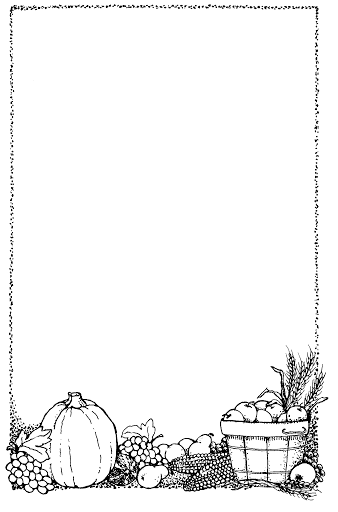 Before I jump into my bed,Before I dim the light,I put my shoes together,So they can talk all night.I'm sure they would be lonesome,If I tossed one here or there,So I put my shoes together,For they are a friendly pair. 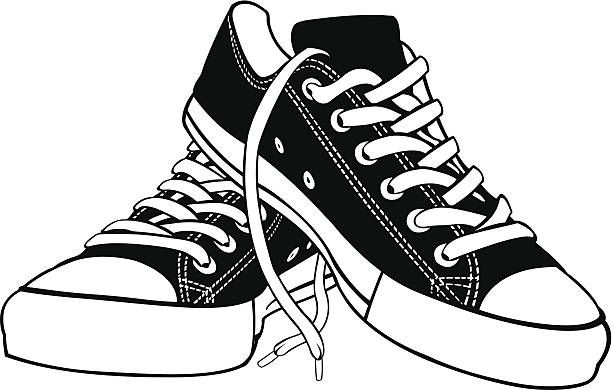 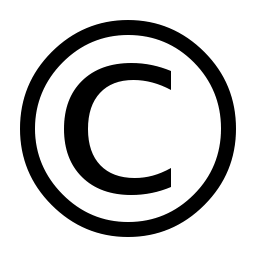 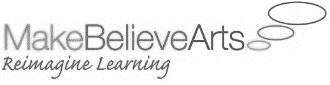 